 Приложение  к Приказу ГГНИ № _____ от ____ апреля 2018 г.ИНСТРУКЦИЯПО УСТАНОВКЕ ЗАЩИТНЫХ ПЛОМБ НА КОНТРОЛЬНО-КАССОВЫЕ МАШИНЫКИШИНЭУ 2018Общие понятия о защитных пломбах1. Защитные пломбы – это самоклеющиеся наклейки, устанавливаемые на различные ценности с целью обеспечения высокой степени безопасности. Данные пломбы изготовлены из специального материала, с полным переводом текста на устанавливаемую поверхность после отклеивания. В зависимости от поверхности, на которую они устанавливаются, применяется различный материал.2. Разработаны и реализованы для предотвращения и выявления любых попыток несанкционированного открытия, защитные пломбы покажут четкий текст «VOID» или  «OPEN» как  на пломбе, так и на поверхности, повторная установка пломбы - невозможна (Рис.1).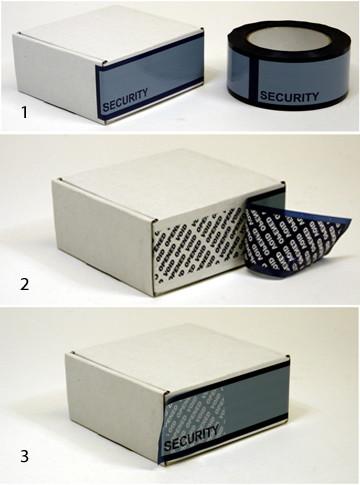 Рис. 1. Графическое представление установленной защитной пломбы.1 – защитная пломба установленная на поверхности;  2 – отклеенная защитная пломба; 3 – повторно-установленная защитная пломба 3. Свойства защитных пломб позволяют их использовать без риска само отклеивания в экстремальных условиях (холод, тепло, влага).4. Защитные пломбы изготавливаются на материале с матовой или глянцевой поверхностью белого цвета со слоем полимера. Оборотная сторона содержит акриловый клей на основе растворителя, который придает устойчивость к различным видам растворителей, ультрафиолетовым лучам и к старению. Они устойчивы к воздействию света (не выцветают) и обеспечивают стабильность размеров под воздействием температуры (-40 ° C до + 70 ° C) и при относительной влажности воздуха (75% при нормальном использовании). Срок эксплуатации защитных пломб минимум 5 лет от даты установки.II. Виды защитных пломб для ККМ5. Защитные пломбы для контрольно-кассовых машин (далее защитные пломбы) - это самоклеющиеся этикетки с элементами защиты, серией и номером, которые используются для опломбирования контрольно-кассовых машин (контрольно-кассовая машина далее ККМ).6. Опломбирование ККМ - процедура установки пломбы поставщика и/или налоговой пломбы на определенные элементы ККМ, включая каркас (с целью защиты от внешних несанкционированных действий). 7. Существует два вида защитных пломб для ККМ: a) пломба поставщика - защитные пломбы в виде самоклеющейся этикетки с элементами идентифицированы (включая наименование поставщика или слово "FURNIZOR") и защиты от подделки, которые необратимо разрушаются (деформируются) при попытке удаления, централизованно изготовленные по заказу уполномоченного органа, используемые поставщиками при опломбировании определенных элементов (включая каркас) ККМ (Рис. 2)	Пломба поставщика поставляется с прозрачной самоклеящейся пломбой, которая представляет собой прозрачную самоклеющуюся пленку прямоугольной формы с большей площадью поверхности, которая устанавливается на защитную пломбу поставщика для обеспечения большей долговечности.b) пломба Государственной налоговой службы (налоговая пломба) - защитные пломбы в виде самоклеющейся этикетки с элементами идентифицированы (эмблема Государственной налоговой службы и/или аббревиатура SFS) и защиты от подделки, которые необратимо разрушаются (деформируются) при попытке удаления, централизованно изготовленные по заказу уполномоченного органа, используемые подразделениями Государственной налоговой службы при опломбировании определенных элементов (как правило, каркас) ККМ (Рис. 3)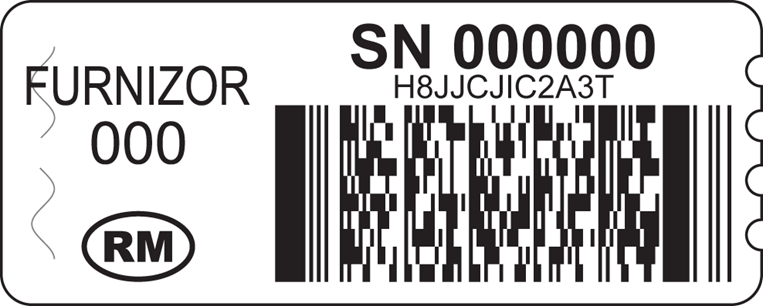 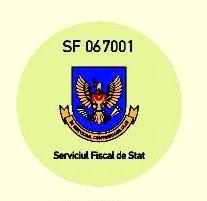                  Рис. 2. Общий вид пломбы                                                        Рис. 3. Общий вид                             поставщика                                                                   налоговой пломбыЭлементы безопасности и защитный дизайн защитных пломб для ККМ8. Защитные пломбы для ККМ, поставщика/ Государственной налоговой службы, содержат ряд защитных элементов, которые представлены на рис. 4 и 5.                                                                                                                                  Серия (2 буквы)	                          Эмблема Государственной налоговой службы	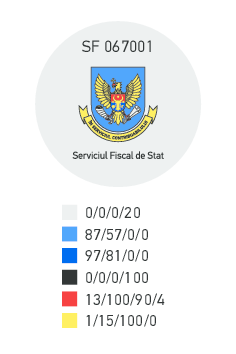 Рис. 4. Элементы безопасности и защитный            дизайн налоговой пломбы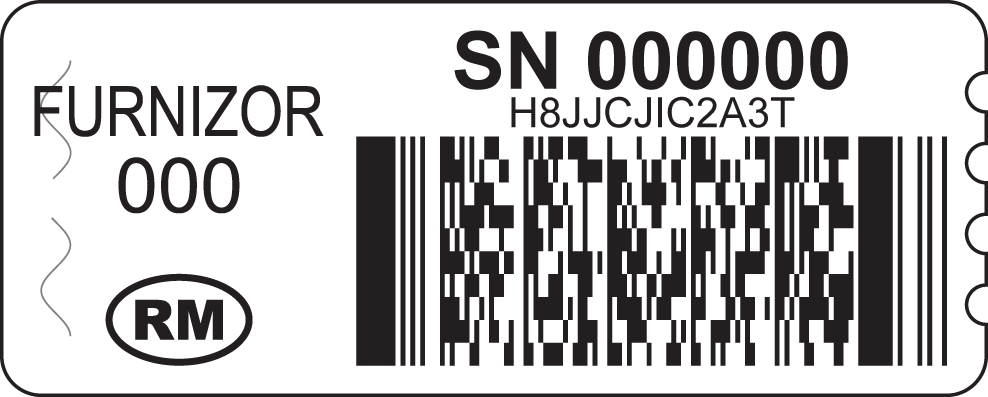 Рис. 5. Элементы безопасности и защитный            дизайн пломбы поставщика9. Любые попытки нарушения защитных пломб приводят к необратимых изменениям. В случае если часть пломбы отклеена, отчетливо видно скрытое сообщение «VOID», поэтому любые попытки несанкционированного распломбирования очевидны (Рис. 6). 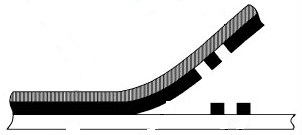 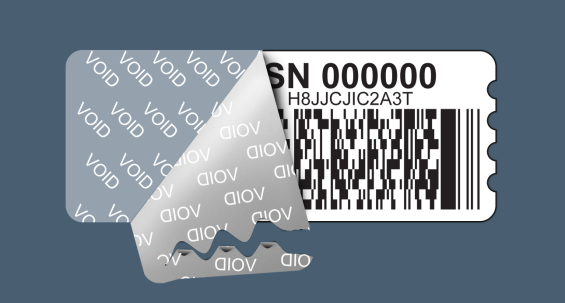 Рис. 6. Графическое представление защитного элемента ”VOID”1 – площадь защитной пломбы;  2 – акриловый клей; 3 – поверхность (корпус ККМ); 4 – надпись ”VOID”4. Этапы установки защитных пломб на ККМ10. Установка защитных пломб на корпус ККМ осуществляется в следующем порядке: 1) Акклиматизация ККМ к комнатной температуреДо начала процесса установки защитных пломб на ККМ необходима их акклиматизация не менее 5 минут до комнатной температуры (Рис. 7).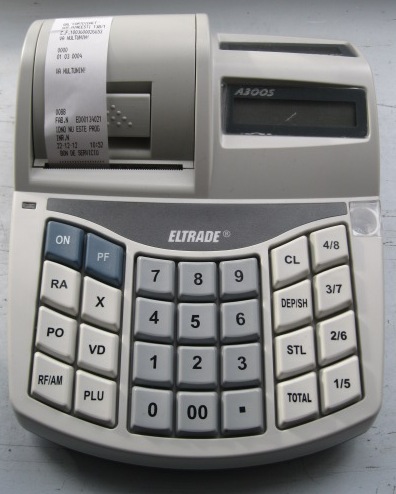 Рис. 7. Акклиматизация ККМ 2) Подготовка места установки защитной пломбыa) Места установки защитных пломб определены Межведомственной комиссией по контрольно-кассовым машинам. b) Для лучшего сцепления пломбы с корпусом ККМ необходимо подготовить место установки, обезжирив его ватным тампоном, смоченным в растворе этилового спирта (Рис. 8).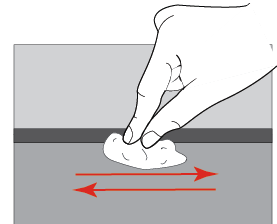 Рис. 8. Обезжиривание места установки защитной пломбы 3) Отделение защитной пломбы от бумажной основыПри установки защитной пломбы на поверхность под углом 180° отделение от бумажной основы производится слева на право (рис. 9), а при установки на поверхность под углом 90° отделяется от бумажной основы сначала половина защитной пломбы начиная с левого нижнего угла (рис. 10), после чего устанавливается отделенная часть, затем отделяется оставшаяся половина бумажной основы и устанавливается вся пломба.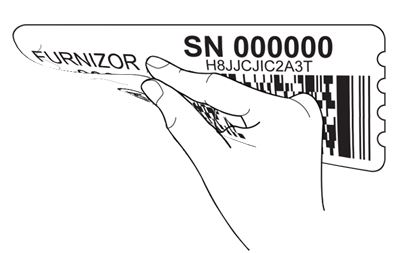                Рис. 9. Отделение защитной пломбы при установки на поверхность под углом 180°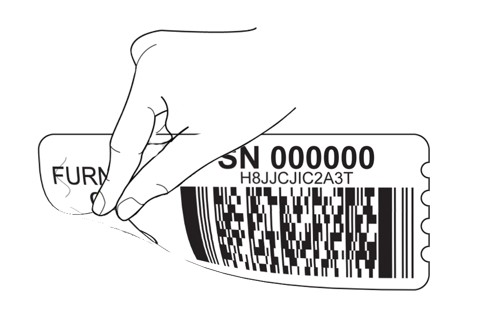 Рис. 10. Отделение защитной пломбы при установки на поверхность под углом 90°4) Установка защитной пломбы на корпус ККМa) Установка защитной пломбы на корпус ККМ (под углом 180°) производится справа на лево, с легким приглаживанием всей поверхности в оба направления (слева на право) (Рис.11).b) Установка защитной пломбы на корпус ККМ (под углом 90°) производится снизу вверх, с легким приглаживанием всей поверхности в оба направления (вверх-низ) (Рис.12).5) Проверка правильности установки защитной пломбы на корпус ККМa) После установки защитной пломбы на корпус ККМ, необходимо проверить правильность ее установки. В случае если защитная пломба установлена не идеально, ответственное лицо обязано установить другую пломбу, обезжирив место и удалив следы от удаленной защитной пломбы. В то же время, ответственное лицо обязано проверить достоверность защитных элементов, присутствующих на защитной пломбе (Рис. 13).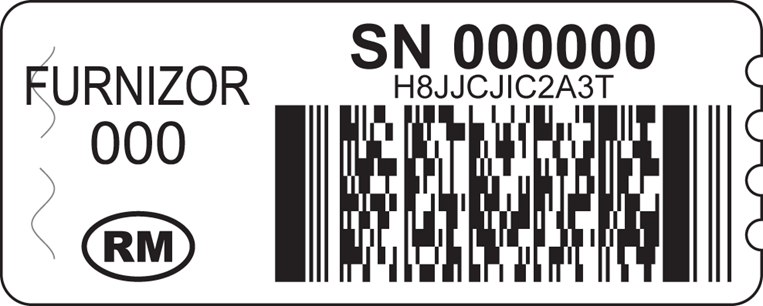 Рис. 13. Элементы безопасности защитных пломб установленных на корпусе ККМb) Не допускается наличие воздушных пузырьков на поверхности установленной защитной пломбы, за исключением линии стыковки элементов корпуса ККМ.6) Установка прозрачной самоклеящаяся пломбы на корпусе ККМ, поверх защитной пломбы поставщика.a) После проверки правильности установки на корпусе ККМ защитной пломбы поставщика, поверх нее устанавливается  прозрачная самоклеящаяся пломба, аналогично установки защитной пломбы поставщика, таким образом, чтобы обеспечивалось полное покрытие защитной пломбы на каркасе ККМ.b) При установки на поверхность в 1800 отделение защитной прозрачной самоклеящееся пленки от бумажной основы производится слева на право (рис.9), после чего сухим стерильным ватным тампоном легко пригладить всю поверхность в оба направления (слева на право) (рис.11).c) При установки на поверхность под углом 90°, отделение защитной прозрачной самоклеящееся пленки производится путем отделения от бумажной основы сначала половины защитной пломбы начиная с левого нижнего угла (рис. 10), после чего устанавливается отделенная часть, затем отделяется оставшаяся половина бумажной основы и устанавливается на поверхность вся защитная прозрачная самоклеящаяся пленка (рис. 14). Затем сухим стерильным ватным тампоном легко пригладить всю поверхность в оба направления (вверх-вниз) (рис.15).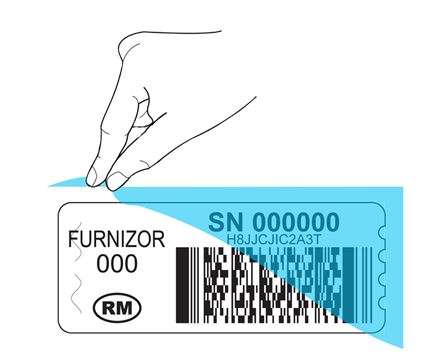 Рис. 14. Установка прозрачной пломбы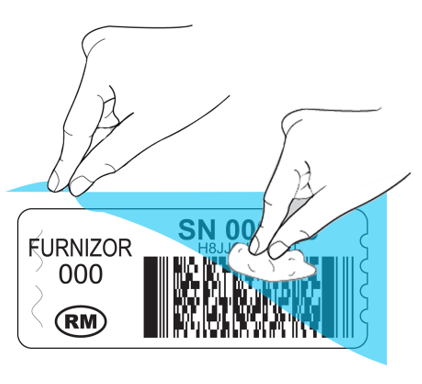 Рис. 15. Разглаживание прозрачной пломбы на поверхности 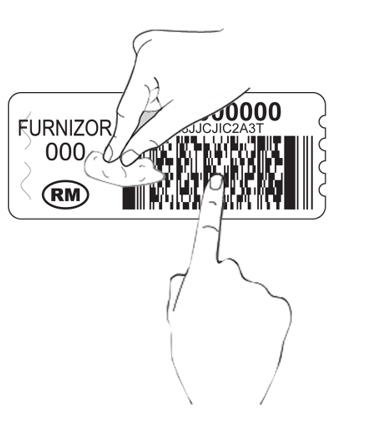 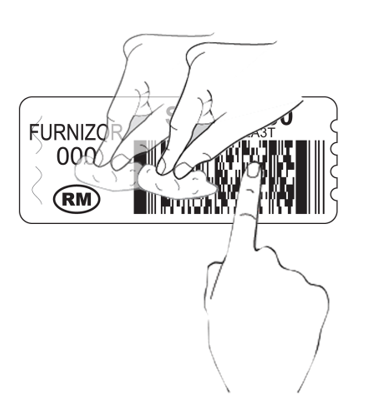 a) установка защитной пломбы на поверхностьb) приглаживание защитной пломбы на поверхностьРис. 11. Установка защитной пломбы на поверхность под углом 1800Рис. 11. Установка защитной пломбы на поверхность под углом 1800Рис. 11. Установка защитной пломбы на поверхность под углом 1800Рис. 11. Установка защитной пломбы на поверхность под углом 1800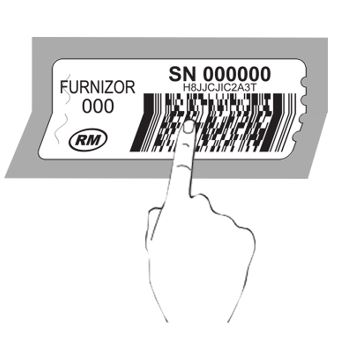 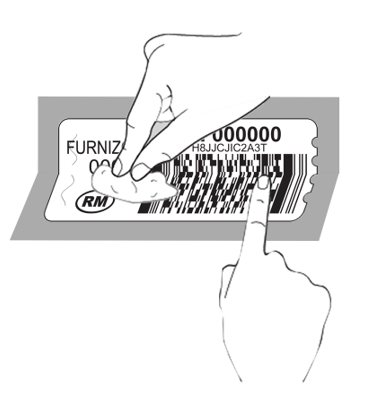 a) установка первой половины защитной пломбы на поверхностьa) установка первой половины защитной пломбы на поверхностьb) установка второй половины защитной пломбы на поверхностьb) установка второй половины защитной пломбы на поверхностьРис. 12. Установка защитной пломбы на поверхность под углом 900Рис. 12. Установка защитной пломбы на поверхность под углом 900Рис. 12. Установка защитной пломбы на поверхность под углом 900Рис. 12. Установка защитной пломбы на поверхность под углом 900